Spett. le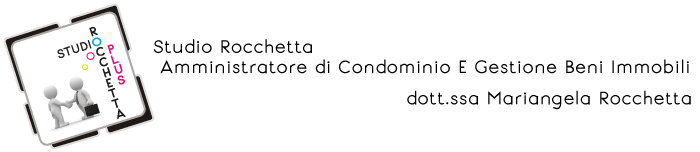 AMMINISTRATORE DEL CONDOMINIOOGGETTO: COMUNICAZIONE VARIAZIONE PROPRIETARIO/CONDUTTOREIo sottoscritto ___________________ condomino del condominio _____________sito in Via ____________ a ______________ (___) , con la presente, consapevole che in caso di vendita ai sensi dell’art. 63 disp. att. cc eventuali residui sia positivi che negativi vengono addebitati o accreditati al nuovo proprietario:COMUNICOChe a partire dalla data__________________________:L’unità è stata venduta al/ai Sig./Sig.ri ___________________________________(inserire nominativi e recapiti)E’ subentrato come conduttore/i i/il Sig./Sig.ri___________________________(inserire nominativi e recapiti)E’ subentrato come usufruttuari/o i/il Sig./Sig.ri___________________________(inserire nominativi e recapiti)L’unità risulta sfittaLuogo e data									in fede